Уважаемые жители Баяндаевского района!Вашему вниманию представлен информационный материал «Бюджет для граждан», созданный для обеспечения реализации принципа прозрачности (открытости) и обеспечения доступного информирования граждан об основных понятиях бюджета и бюджетного процесса, а также о показателях местного бюджета. Данный информационный материал позволит гражданам составить представление об источниках формирования доходов бюджета МО «Баяндаевский район», направлениях расходования бюджетных средств в 2021 году.БЮДЖЕТНАЯ СИСТЕМА РОССИЙСКОЙ ФЕДЕРАЦИИБюджетная система Российской Федерации – основанная на экономических отношениях и государственном устройстве Российской Федерации, регулируемая законодательством Российской Федерации совокупность федерального бюджета, бюджетов субъектов Российской Федерации, местных бюджетов и бюджетов государственных внебюджетных фондов.Бюджетная система РФ состоит из трех уровней:Уровни Бюджетной системы РФОСНОВНЫЕ ПОНЯТИЯДОХОДЫ – РАСХОДЫ = ДЕФИЦИТ/ПРОФИЦИТБЮДЖЕТНЫЙ ПРОЦЕССБюджетный процесс – деятельность органов государственной власти, органов местного самоуправления и иных участников бюджетного процесса по составлению и рассмотрению проектов бюджетов, утверждению и исполнению бюджетов, контролю за их исполнением, осуществлению бюджетного учета, составлению внешней проверке, рассмотрению и утверждению бюджетной отчетности.Этапы бюджетного процессаФинансовый год(с 1 января по 31декабря)Бюджетный периодИСПОЛНЕНИЕ БЮДЖЕТА является одним их этапов бюджетного процесса, который начинается с момента утверждения решения о бюджете представительным органом муниципального образования и продолжается в течение финансового года, включает в себя процесс сбора и учета доходов и осуществления расходов на основе сводной бюджетной росписи и кассового плана. На этапе исполнения можно выделить следующие стадии:– исполнение бюджета по доходам;– исполнение бюджета по расходам;– исполнение бюджета по источникам дефицита бюджета.Исполняется бюджет на основе принципа единства кассы и подведомственности расходов. Кассовое обслуживание исполнения бюджета осуществляется Федеральным казначейством. ОСНОВНЫЕ ПАРАМЕТРЫ МЕСТНОГО БЮДЖЕТАОСНОВНЫЕ ХАРАКТЕРИСТИКИ БЮДЖЕТА ИСПОЛНЕНИЯ БЮДЖЕТА МО «БАЯНДАЕВСКИЙ РАЙОН» ЗА 2021 ГОДСТРУКТУРА ДОХОДОВ МО «БАЯНДАЕВСКИЙ РАЙОН» В 2021 ГОДУ СТРУКТУРА НАЛОГОВЫХ И НЕНАЛОГОВЫХ ДОХОДОВ БЮДЖЕТА 
МО «БАЯНДАЕВСКИЙ РАЙОН В 2021 ГОДУБЕЗВОЗМЕЗДНЫЕ ПОСТУПЛЕНИЯ В БЮДЖЕТ МО «БАЯНДАЕВСКИЙ РАЙОН» ИЗ БЮДЖЕТА ИРКУТСКОЙ ОБЛАСТИДИНАМИКА РАСХОДОВ БЮДЖЕТА МО «БАЯНДАЕВСКИЙ РАЙОН» ЗА 2016-2021 ГОДЫ (ТЫС. РУБ.)РАСХОДЫ БЮДЖЕТА МО «БАЯНДАЕВСКИЙ РАЙОН» В 2020-2021 ГОДУ  (ТЫС. РУБ.)СТРУКТУРА РАСХОДОВ БЮДЖЕТА МО «БАЯНДАЕВСКИЙ РАЙОН» ЗА 2021 ГОД (ТЫС. РУБ.)РАСХОДЫ БЮДЖЕТА МО «БАЯНДАЕВСКИЙ РАЙОН» 
НА СОЦИАЛЬНО-КУЛЬТУРНУЮ СФЕРУ В 2021 ГОДУ (ТЫС. РУБ.) СТРУКТУРА РАСХОДОВ НА ОБРАЗОВАНИЕ В 2021 ГОДУ (ТЫС. РУБ.)РАСХОДЫ БЮДЖЕТА МО «БАЯНДАЕВСКИЙ РАЙОН» НА РЕАЛИЗАЦИЮ МУНИЦИПАЛЬНЫХ ПРОГРАММ В 2021 ГОДУ (ТЫС. РУБ.)РАСХОДЫ БЮДЖЕТА МО «БАЯНДАЕВСКИЙ РАЙОН» НА РЕАЛИЗАЦИЮ МУНИЦИПАЛЬНЫХ ПРОГРАММ В 2021 ГОДУ (ТЫС. РУБ.)КОНТАКТНАЯ ИНФОРМАЦИЯМатериал подготовлен Финансовым управлением администрации муниципального образования «Баяндаевский район»Иркутская областьБаяндаевский районс. Баяндайул. Бутунаева, 2                                    Тел. 8(39537) 9-12-41, fin40@gfu.ru12 дошкольных учреждений14 общеобразовательных учреждений3 учреждений дополнительного образованияОбразование 562 607,67 тыс. рублейДошкольное образование99 640,92 тыс. рублей или 17,7 % расходов на образование12 дошкольных учреждений14 общеобразовательных учреждений3 учреждений дополнительного образованияОбразование 562 607,67 тыс. рублейОбщее образование401 749,83 тыс. рублейили 71,4 %12 дошкольных учреждений14 общеобразовательных учреждений3 учреждений дополнительного образованияОбразование 562 607,67 тыс. рублейДополнительное образование детей 39 830,65 тыс. рублей или 7,1 %12 дошкольных учреждений14 общеобразовательных учреждений3 учреждений дополнительного образованияОбразование 562 607,67 тыс. рублейМолодежная политика и оздоровление детей 4 229,61 тыс. рублей или 0,7%12 дошкольных учреждений14 общеобразовательных учреждений3 учреждений дополнительного образованияОбразование 562 607,67 тыс. рублейДругие вопросы в области образования 
17 156,66 тыс. рублей или 3,1 %Наименование программыИсполнено за 2021 годМуниципальная программа "Развитие образования" на 2019-2024г544 002,2Муниципальная программа "Поддержка и развитие физической культуры и спорта" на 2019-2024 годы 2 921,1Муниципальная программа "Развитие культуры" на 2019-2024г34 494Муниципальная программа "Профилактика заболеваемости социально-значимыми болезнями в Баяндаевском районе на 2019-2024гг."90Муниципальная программа "Молодежная политика" на 2019-2024г70,5Муниципальная программа "Социальная поддержка населения" на 2019-2024 годы28 956,3Муниципальная программа "Энергосбережение и повышение энергетической эффективности" на 2019-2024 годы9 581,5Муниципальная программа "Молодым семьям доступное жилье" на 2019-2024 годы2 408,2Муниципальная программа "Комплексное развитие сельских территорий" на 2020-2024г907,1Муниципальная программа "Повышение безопасности дорожного движения" на 2019-2024 годы469,5Муниципальная программа "Охрана окружающей среды" на 2019-2024 годы392,8Муниципальная программа "Управление муниципальными финансами" на 2019-2024г101 420,6Муниципальная программа "Профилактика правонарушений и социального сиротства в Баяндаевском районе на 2019-2024 годы"45Муниципальная программа "Профилактика терроризма и экстремизма на территории МО "Баяндаевский район" на 2019-2024 годы282,8Муниципальная программа "Совершенствование механизмов управления экономическим развитием" на 2019-2024 годы74 200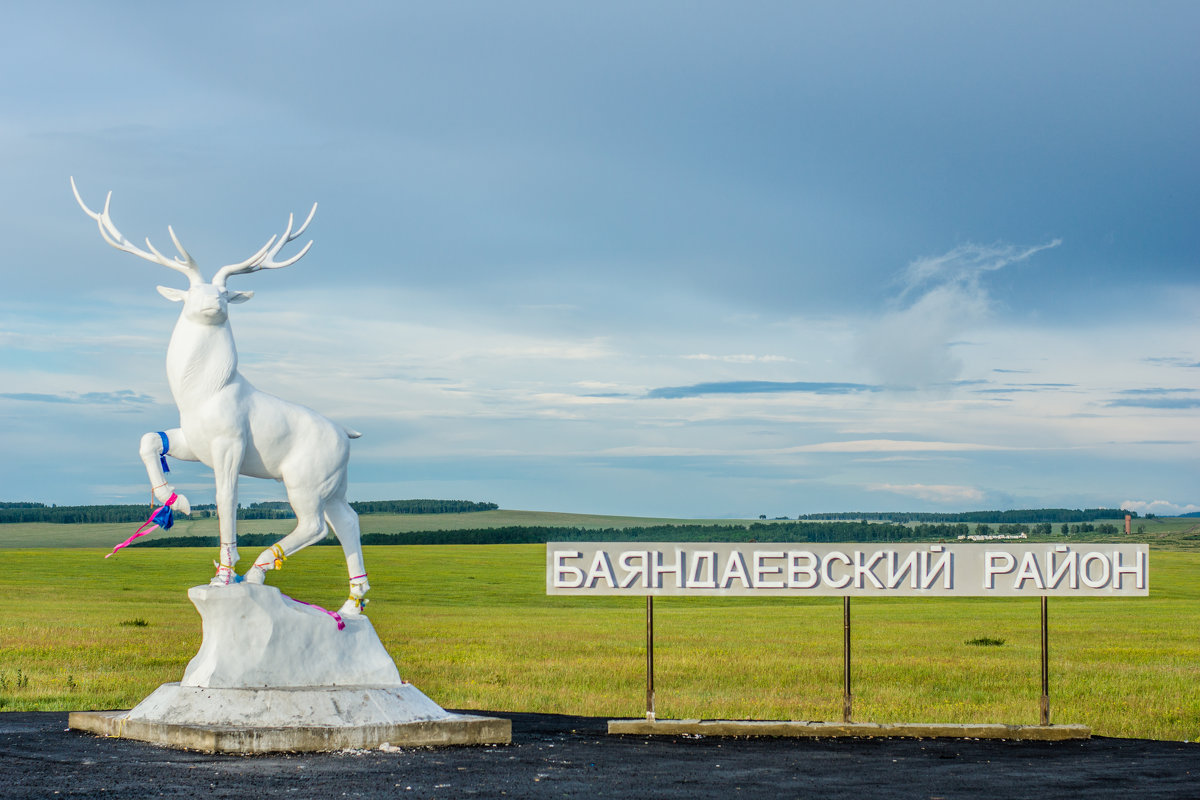 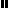 